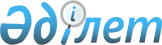 Қазақстан Республикасы Үкіметінің 2008 жылғы 25 қарашадағы N 1085 және 2009 жылғы 13 қаңтардағы N 6 қаулыларына өзгерістер енгізу туралыҚазақстан Республикасы Үкіметінің 2009 жылғы 17 ақпандағы N 180 Қаулысы

      Қазақстан Республикасының Үкіметі ҚАУЛЫ ЕТЕДІ: 



      1. Қазақстан Республикасы Үкіметінің кейбір шешімдеріне мынадай өзгерістер енгізілсін: 

      1) "Қазақстан Республикасы Үкіметінің, Қазақстан Республикасы Ұлттық Банкінің және Қазақстан Республикасы Қаржы нарығын және қаржы ұйымдарын реттеу мен қадағалау агенттігінің Экономиканы және қаржы жүйесін тұрақтандыру жөніндегі 2009 - 2010 жылдарға арналған бірлескен іс-қимыл жоспары туралы" Қазақстан Республикасы Үкіметінің 2008 жылғы 25 қарашадағы N 1085 қаулысында : 



      көрсетілген қаулымен бекітілген Қазақстан Республикасы Үкіметінің, Қазақстан Республикасы Ұлттық Банкінің және Қазақстан Республикасы Қаржы нарығын және қаржы ұйымдарын реттеу мен қадағалау агенттігінің Экономиканы және қаржы жүйесін тұрақтандыру жөніндегі 2009 - 2010 жылдарға арналған бірлескен іс-қимыл жоспарында: 



      "Жылжымайтын мүлік нарығындағы проблемаларды шешу" деген бөлімде : 

      бірінші абзацтағы "Астана мен Алматы қалаларында", "Алматы және Астана қалаларында" деген сөздер "Астана, Алматы қалалары мен Алматы облысында", "Алматы, Астана қалаларында және Алматы облысында" деген сөздермен ауыстырылсын; 

      3-тармақтағы "10,5 % - 12,5 %" деген сандар "9 % - 11 %" деген сандармен ауыстырылсын; 

      4-тармақтың бірінші абзацындағы "Астана және Алматы қалаларының" деген сөздер "Астана, Алматы қалалары мен Алматы облысының" деген сөздермен ауыстырылсын; 

      "Шағын және орта бизнесті қолдау" деген бөлімде: 

      төртінші абзацтағы "14 %" деген сандар "12,5 %" деген сандармен ауыстырылсын; 

      2) "Қазақстан Республикасы Үкіметінің, Қазақстан Республикасы Ұлттық Банкінің және Қазақстан Республикасы Қаржы нарығын және қаржы ұйымдарын реттеу мен бақылау агенттігінің Экономиканы және қаржы жүйесін тұрақтандыру жөніндегі 2009 - 2010 жылдарға арналған бірлескен іс-қимыл жоспарын іске асыру жөніндегі іс-шаралар жоспарын бекіту туралы" Қазақстан Республикасы Үкіметінің 2009 жылғы 13 қаңтардағы N 6 қаулысында : 



      көрсетілген қаулымен бекітілген Қазақстан Республикасы Үкіметінің, Қазақстан Республикасы Ұлттық Банкінің және Қазақстан Республикасы Қаржы нарығын және қаржы ұйымдарын реттеу мен қадағалау агенттігінің Экономиканы және қаржы жүйесін тұрақтандыру жөніндегі 2009 - 2010 жылдарға арналған бірлескен іс-қимыл жоспарын іске асыру жөніндегі іс-шаралар жоспарында : 



      "Жылжымайтын мүлік нарығындағы проблемаларды шешу" деген III бөлімде: 

      "Жылжымайтын мүлік нарығындағы проблемаларды шешу жөніндегі жаңа тетіктерді іске асыру" деген кіші бөлімде: 

      2) тармақшаның екінші абзацындағы "12,5 %" деген сандар "11 %" деген сандармен ауыстырылсын; 

      10-тармақта: 

      1) тармақшадағы "12,5 %" деген сандар "11 %" деген сандармен ауыстырылсын; 

      2) тармақшадағы "10,5 %" және "12,5 %" деген сандар "9 %" және "11 %" деген сандармен ауыстырылсын; 

      "Шағын және орта бизнесті қолдау" деген IV бөлімде: 

      1-тармақта: 

      "-жылдық 12,5 %-дан аспайтын номиналдық ставка бойынша және" деген сөздер алынып тасталсын; 

      "14 %" деген сандар "12,5 %" деген сандармен ауыстырылсын. 

      2. Осы қаулы қол қойылған күнінен бастап қолданысқа енгізіледі.        Қазақстан Республикасы 

      Премьер-Министрі                         К. Мәсімов 
					© 2012. Қазақстан Республикасы Әділет министрлігінің «Қазақстан Республикасының Заңнама және құқықтық ақпарат институты» ШЖҚ РМК
				